Afternoon Project: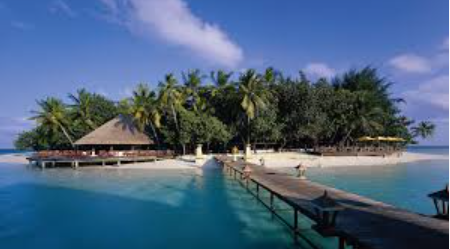 Holiday escapes.I would like you to create you most magical holiday destination! Could you design you own island?Think about the following:The climate.What accommodation would you stay in – draw the accommodation.What foods/restaurants are available – make a menu to include your most favourite foods.Activities: what is there to do? Make a leaflet that could be issued to guests about the fun things people could do on your island; cycling, boating, a theme park, skate park, football pitches……Are there evening activities? Shows, disco’s, talent shows?What wildlife lives on your island? Could you draw or cut out some images from magazines and make a poster.You could make a promotional video for your resort.How about making a collage of you Island?Could you create a map of your holiday resort, using symbols and a key?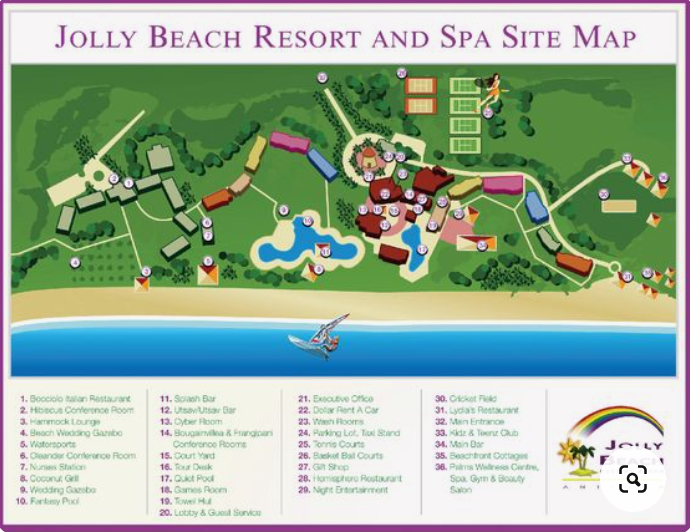 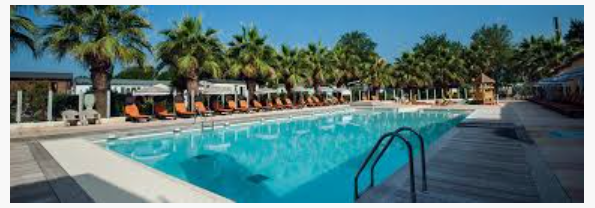 